BUDDY CHECK LIST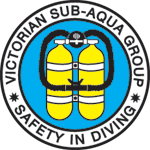 Air turned onContents & computer readingTest both regsTest fin straps & mask strapWeight belt secure, check claspMask anti-fogSuit zipperedAir flow into BCDSMBNautilus tuned to Ch 73TorchCheck contents, reg and attachments in extra air bottle KnifeCompass Check additional gearDescribe dive plan & run timeHookahAir Hose out front of BoatFuel in hookahPressure in hookah, all taps closedReg clipped onTest regHookah DivingOn the surface go under any hoses you come acrossIf the hookah is difficult to breathe ascend a few meters or use your spare airIf the hookah continues to be difficult to breathe, then surfaceIf you become separated from your buddy, follow the hoseRemember the hose may become caught in overhangsWhen surfacing either take a bearing on the boat & head towards it or slowly work your way up the hose – stay submerged as long as you can, it’s easier than swimming on the surfaceWhen pulling the hose to you feed it away from yourself otherwise you end up in a tangleWhen getting in the boat don’t drop the reg, give it to the boatie as you stand on the ladderWalk up the ladder with your fins on, turn around and sit and then speak to the boatie to make sure the boatie is ready to take the weight belt and then take it offTake your fins off and walk into the boatOn the BoatFeed the hose out on demand don’t have a huge loop or a large mess of hose near the boatMonitor the pressure gaugeYou can feed the hose over the boat if need be using the polesBe careful if the hose is under the boat at the back as the depth sounder transducer is there – carefully remove it from this areaWhen the divers are surfacing don’t pull the hose in until they surface – otherwise it pulls them to the surfaceSwitch off hookah when both are on the surface and close to the boat